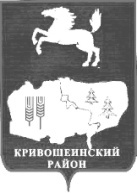 АДМИНИСТРАЦИЯ КРИВОШЕИНСКОГО РАЙОНАПОСТАНОВЛЕНИЕ 16.12.2021                                                                                                      	    	           № 856        с. КривошеиноТомской областиОб утверждении прогнозного плана (программы) приватизации муниципального имущества(в редакции Постановлений от 22.03.2022 №224, от 23.03.2022№ 226, от 28.03.2022 № 233,  от 04.04.2022 № 257, от 21.04.2022 № 316, от 10.06.2022 № 425, от 11.10.2023 №595, от 20.06.2024 №316)	Руководствуясь Федеральным законом от 21.12.2001 № 178-ФЗ «О приватизации государственного и муниципального имущества» ПОСТАНОВЛЯЮ:Утвердить прогнозный план (программу) приватизации (продажи) муниципального имущества муниципального образования Кривошеинский район Томской области на 2022 и на плановый период 2023 и 2024 года согласно приложению к настоящему постановлению.Настоящее постановление вступает в силу с даты его подписания.Контроль за исполнением настоящего постановления возложить на заместителя Главы Кривошеинского района по социально-экономическим вопросам.Глава Кривошеинского района							          А.Н. КоломинАлександр Леонидович Петроченко (8-38-251) 2-11-81ПрокуратураИдикеева   Управление финансовПрогнозный план (программа) приватизации (продажи)  муниципального имущества муниципального образования Кривошеинский район Томской области на 2022 и на плановый период 2023 и 2024 годов               1.Перечень подлежащего приватизации муниципального  имуществаУтвержден Постановлением Администрации Кривошеинского района от 16.12.2021 № 856Наименование приватизируемого имуществаМестонахождениеСведения об учете в реестре муниципального имущества Кривошеинского района (реестровый номер)Срок Планируемый доход в местный бюджет Сведения об особых условиях приватизации123456Автомобиль UAZ PATRIOT, 2011 г.в.  Томская область, Кривошеинский район,                            с. Кривошеино, ул. Ленина, д.9а0000102022324133,33                      Аукцион (продажа)Автобус ПАЗ            32053-70, 2009 г.в.Томская область, Кривошеинский район,                            с. Иштан, ул. Школьная, д.1001476202260916,67                      Аукцион (продажа)Муниципальное недвижимое имущество, в том числеМуниципальное недвижимое имущество, в том числеМуниципальное недвижимое имущество, в том числе202245023,33                          Аукцион (продажа)Нежилое здание, кадастровый номер 70:09:0101001:855, общей площадью 83,6 кв.м.Томская область, Кривошеинский район,                               с. Кривошеино,               ул. Мелиоративная, д.7/1П7009120024202216883,33                        Аукцион (продажа)Земельный участок, кадастровый номер 70:09:0101001:660, общей площадью 550 кв.м.Томская область, Кривошеинский район,                               с. Кривошеино,               ул. Мелиоративная, д.7/1П7009110017202228140,00Аукцион (продажа)Муниципальное недвижимое имущество, в том числеМуниципальное недвижимое имущество, в том числеМуниципальное недвижимое имущество, в том числе20222684458,00                      Аукцион (продажа)Нежилое одноэтажное кирпичное здание (гаражные боксы), кадастровый номер 70:09:0101002:515, общей площадью 815,10 кв.м.Томская область, Кривошеинский район,                               с. Кривошеино,               ул. Заводская, д.10аП700912005620222055167,00                           Аукцион (продажа)Нежилое одноэтажное кирпичное здание, кадастровый номер 70:09:0101002:1861, общей площадью 78 кв.м.Российская Федерация, Томская область, Кривошеинский муниципальный район, Кривошеинское сельское поселение,                              с. Кривошеино,               ул. Заводская, д.10а/1П70091200962022136750,00                           Аукцион (продажа)Металлический резервуар подземныйТомская область, Кривошеинский район,                               с. Кривошеино,               ул. Заводская, д.10АВ7009120058202254750,00                            Аукцион (продажа)Земельный участок, кадастровый номер 70:09:0101002:102, общей площадью 4450,00 кв.м.Томская область, Кривошеинский район,                               с. Кривошеино,               ул. Заводская, д.10АП70091100452022437791,00Аукцион (продажа)Муниципальное недвижимое имущество, в том числеМуниципальное недвижимое имущество, в том числеМуниципальное недвижимое имущество, в том числе2022646999,96                    Аукцион (продажа)Нежилое здание, кадастровый номер 70:09:0101012:398, общей площадью 696,8 кв.м.Томская область, Кривошеинский район,                               с. Малиновка,               Производственная зона, стр.2П70091200992022643250,20                       Аукцион (продажа)Земельный участок, кадастровый номер 70:09:0100023:174, общей площадью 1008 кв.м.Российская Федерация, Томская область, Кривошеинский район, Новокривошеинское сельское поселение, Производственная зона, 1                              П700911013620223749,76Аукцион (продажа)Итого:3761531,29Наименование приватизируемого имуществаМестонахождениеСведения об учете в реестре муниципального имущества Кривошеинского района (реестровый номер)Срок Планируемый доход в местный бюджет Сведения об особых условиях приватизации123456Нежилое помещение Томская область, Кривошеинский район,                               с. Кривошеино,               ул. Заводская,2а пом. 1001-1014П700913003520231 240 549,00Аукцион (продажа)(прием заявок с 25.12.2023) Итого:1 240 549,00Наименование приватизируемого имуществаМестонахождениеСведения об учете в реестре муниципального имущества Кривошеинского района                               (реестровый номер)Срок Планируемый доход в местный бюджет Сведения об особых условиях приватизации123456Нежилое зданиеТомская область, Кривошеинский район,                               с. Кривошеино,               ул. Ленина, д.18БП700912002120241 676 164,00Аукцион (продажа)Земельный участокТомская область, Кривошеинский район,                               с. Кривошеино,               ул. Ленина, д.18БП7009110015202465 056,00Аукцион (продажа)Нежилое помещение Томская область, Кривошеинский район,                               с. Кривошеино,               ул. Заводская,2а пом. 1001-1014П700913003520241 240 549,00Аукцион (продажа)Автобус ПАЗ            32053-70, 2009 г.в.Томская область, Кривошеинский район,                            с. Иштан, ул. Школьная, д.1001476202463010,72                      Аукцион (продажа)Газоснабжение зерносушилок. Агрообъединение «Володинское»с. Володино, Кривошеинский район, Томской областиТомская область, р-н Кривошеинский, с. ВолодиноП70091401872024 2922110,00Аукцион (продажа)итого5966889,72